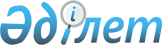 Сарыкөл ауданы Маяк ауылының аумағында карантинді белгілеу туралыҚостанай облысы Сарыкөл ауданы Маяк ауылы әкімінің 2022 жылғы 18 мамырдағы № 7 шешімі. Қазақстан Республикасының Әділет министрлігінде 2022 жылғы 20 мамырда № 28141 болып тіркелді
      "Қазақстан Республикасындағы жергілікті мемлекеттік басқару және өзін-өзі басқару туралы" Қазақстан Республикасы Заңының 35-бабына, "Ветеринария туралы" Қазақстан Республикасы Заңының 10-1-бабының 7) тармақшасына сәйкес және Сарыкөл ауданының бас мемлекеттік ветеринариялық-санитариялық инспекторының 2022 жылғы 29 сәуірдегі № 01-20/103 ұсынысы негізінде ШЕШТІМ:
      1. Құстардың Ньюкасл ауруы анықталуына байланысты Сарыкөл ауданы Маяк ауылының аумағында карантин белгіленсін.
      2. "Маяк ауылы әкімінің аппараты" мемлекеттік мекемесі Қазақстан Республикасының заңнамасында белгіленген тәртіпте:
      1) осы шешімді Қазақстан Республикасы Әділет министрлігінде мемлекеттік тіркеуді;
      2) осы шешім ресми жарияланғанынан кейін Сарыкөл ауданы әкімдігінің интернет-ресурсында орналастырылуын қамтамасыз етсін.
      3. Осы шешімнің орындалуын бақылауды өзіме қалдырамын.
      4. Осы шешім алғашқы ресми жарияланған күнінен кейін күнтізбелік он күн өткен соң қолданысқа енгізіледі.
					© 2012. Қазақстан Республикасы Әділет министрлігінің «Қазақстан Республикасының Заңнама және құқықтық ақпарат институты» ШЖҚ РМК
				
      Маяк ауылының әкімі 

Б. Капсултанов
